Términos de referenciaConsultor nacional para apoyar el posicionamiento del Mecanismo de Coordinación de País (se puede modificar según el contexto del país)Última actualización: julio de 2021Anexo 1: Ejemplo de un esquema de posicionamiento (diseñado con el software Visio).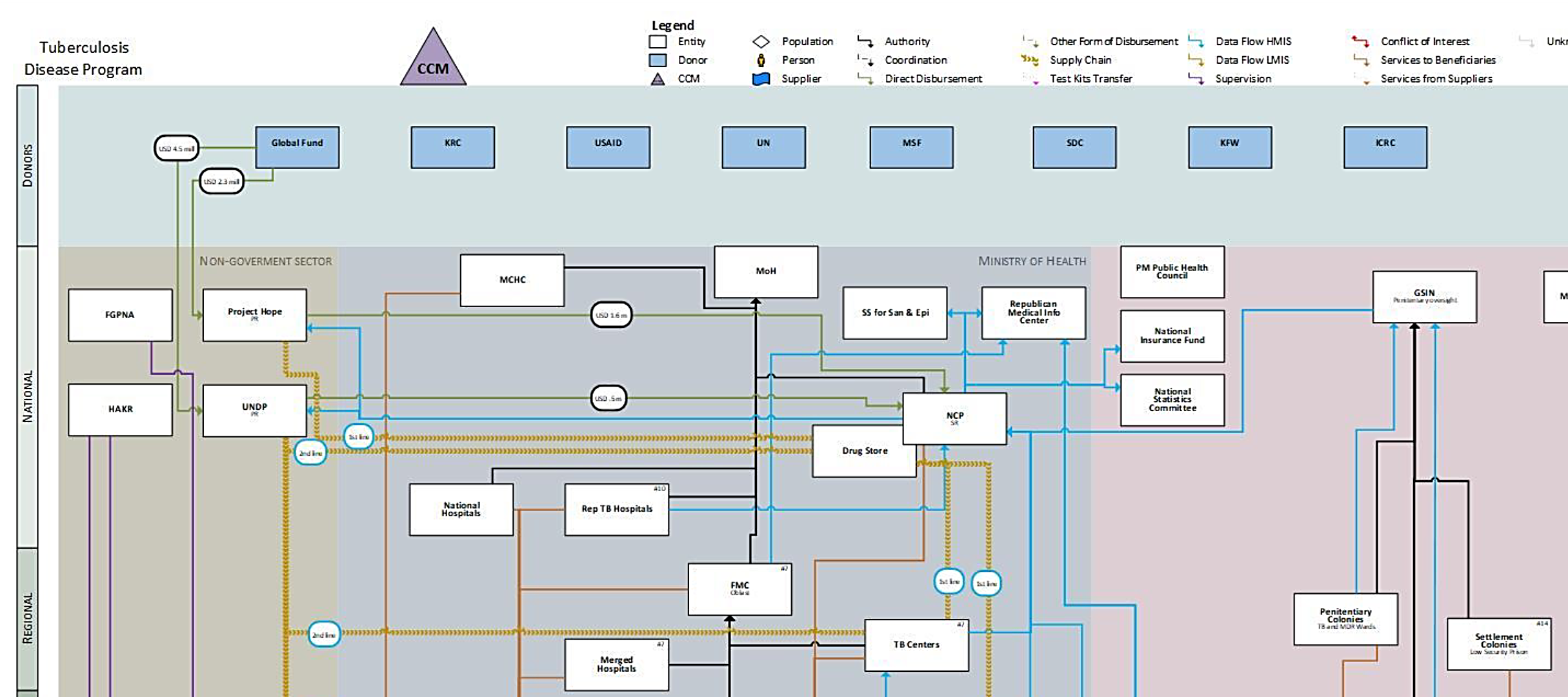 Anexo 2: Ejemplo de un esquema de posicionamiento (creado manualmente).ContextoEn la Política sobre Mecanismos de Coordinación de País (MCP) del Fondo Mundial se destaca que el MCP debe ocupar el máximo nivel de responsabilidad para la planificación nacional del desarrollo con múltiples asociados y sectores. El Fondo Mundial anima a todos los países a basarse en sus estructuras nacionales, siempre que sea posible, y a situar a los MCP y/o las funciones de estos en las plataformas de salud existentes con el fin de contribuir a la coordinación central de los programas de salud, las inversiones y la preparación ante pandemias. En los países que se preparan activamente para la transición para dejar de recibir financiamiento del Fondo Mundial respecto de al menos un componente de enfermedad, la planificación y la ejecución del posicionamiento pueden implicar plazos más urgentes. Estos dos puntos se deberían utilizar para adaptar el papel del MCP de manera que apoye un proceso de transición exitoso y promueva una mayor sostenibilidad. Esto puede incluir el traslado gradual de las funciones y los principios esenciales del MCP a las instituciones sanitarias nacionales lo antes posible para planificar la transición de forma proactiva, en lugar de esperar a una subvención de transición. El primer paso para institucionalizar las funciones del MCP es elaborar un esquema de los órganos de gobernanza sanitaria existentes en un país. Ámbito/ObjetivoEl consultor nacional identificará las estructuras sanitarias nacionales existentes, los mecanismos de gobernanza y las plataformas responsables de coordinar el sector sanitario y las cuestiones específicas de las enfermedades. Por lo que respecta al contexto de transición, se debería prestar más atención a las partes interesadas nacionales clave más adecuadas para fortalecer la planificación, la preparación y la ejecución de la transición, así como los esfuerzos generales para fortalecer la sostenibilidad.El consultor determinará la posición que ocupa cada plataforma dentro de los sistemas nacionales y en relación con el MCP. El consultor también apoyará al MCP en la elaboración de un plan de posicionamiento basado en tres fases principales (consulte la nota orientativa sobre posicionamiento):ConocimientoCoordinaciónEstructura sostenible.Tareas e indicadoresEl consultor nacional deberá realizar las siguientes tareas:Resultados previstosLíneas de jerarquíaEl consultor informará al Comité Ejecutivo del MCP y al Presidente del Grupo de Trabajo de Evolución de los MCP. El consultor trabajará en estrecha colaboración con la Secretaría del MCP y el Grupo de Trabajo de Evolución de los MCP. La Secretaría del MCP debe compartir los resultados previstos del consultor con el Fondo Mundial.Nivel de esfuerzo y periodo de desempeñoEl consultor dispone de 25 días de nivel de esfuerzo para utilizar durante un periodo de 2 meses. AnexosAnexo 1: Ejemplo de un esquema de posicionamiento (diseñado con el software Visio).Anexo 2: Ejemplo de un esquema de posicionamiento (creado manualmente).Perfil del candidatoA. CualificacionesEsencial:Título superior en salud pública, finanzas, administración pública o administración de empresas, o en un campo relacionado.B. ExperienciaEsencial:Amplia experiencia en el establecimiento de asociaciones en entornos políticos y en la mediación de cuestiones y productos complejos a nivel nacional, regional e internacional.Gran experiencia profesional, con un historial de trabajo en análisis de estrategias y políticas, planificación y gestión de programas, y/o experiencia equivalente.Comprensión y experiencia amplias en cuestiones estratégicas, organizativas, financieras y de gestión.Comprensión profunda de los procesos del Fondo Mundial y su modelo de financiamiento.Habilidades de comunicación escrita y verbal excelentes.Deseable:Por lo menos siete años de experiencia profesional (internacional o nacional) en planificación y gestión en el sector humanitario.Experiencia en la gestión de programas de salud pública y enfermedades, con especial atención al VIH/sida, la tuberculosis y la malaria.Experiencia documentada en la coordinación de múltiples partes interesadas.C. CompetenciasIdiomas:Para desempeñar esta función se requiere el conocimiento del inglés a nivel laboral, así como el conocimiento del idioma local (en particular el que más hablen los representantes de la población clave). Competencias técnicas:Sólidos conocimientos del software Visio.Dominio de las aplicaciones de Microsoft Office, especialmente Excel / Access, correo electrónico, internet y sitios web esenciales.Comprensión profunda de cuestiones de gobernanza. Alto grado de organización, iniciativa y conciencia política.Conocimiento de las cuestiones de salud pública.Excelentes aptitudes para las relaciones interpersonales y capacidad demostrada para comunicarse e interactuar con funcionarios gubernamentales de alto nivel, ONG, organismos de las Naciones Unidas y el sector privado.Es esencial contar con excelentes habilidades de escritura, presentación y comunicación, así como con competencias en tecnología de la información.Capacidad para dirigir un equipo y establecer prioridades mientras se gestionan múltiples tareas simultáneamente.Es conveniente contar con experiencia previa en el ámbito del desarrollo y/o haber trabajado en el gobierno o en el sector privado.